Sturbridge Charter Review CommitteeAgendaMay 5, 20224:00 p.m.Veteran’s Hall, 2nd floorSturbridge Town Hall,308 Main Street, Sturbridge, MA 01566Call to orderApproval of Minutes of Previous MeetingApril 21, 2022New BusinessDiscussion with the Board of Selectmen, Town Moderator, Finance Committee Chair, and Town Clerk on areas of Town Charter suggested for revisionPublic Hearing on suggested revisions/Final documentDiscussionOld BusinessFinal review of List of Charter sections and topics identified for further exploration and potential revisionBegin Discussion of sections and/or topics identifiedSchedule date for next meeting(s)May 19, 2022June 2, 2022June 16, 2022Summer meeting TBDAdjournThe items which may be discussed at the meeting are those reasonably anticipated by the Chair. Not all items may in fact be discussed and other items not listed may also be brought up for discussion to the extent permitted by law.PURSUANT TO Chapter 20 of the Acts of 2021, this meeting will be conducted in person and via remote means in accordance with applicable law. This means that members of the public body as well as members of the public may access this meeting in person, or via virtual means. Specific information and general guidelines for remote participation can be found on the Town’s website at https://www.sturbridge.gov/town-administrator/pages/how-access-virtual-meeting. For this meeting, members of the publish who wish to listen and or watch the meeting either online via the Town’s on demand video broadcast, on cable television on channel 191, or dial into the meeting at 774-304-1455, enter 1428# for the meeting number and 12345 for the access code. (This phone number is only active for the public during public meetings). Every effort will be made to ensure that the public can adequately access the proceedings in real time, via technological means. In the event that we are unable to do so, despite our best efforts, we will point on the Town’s website an audio or video recording, transcript. Or other comprehensive record of the proceedings as soon as possible after the meeting.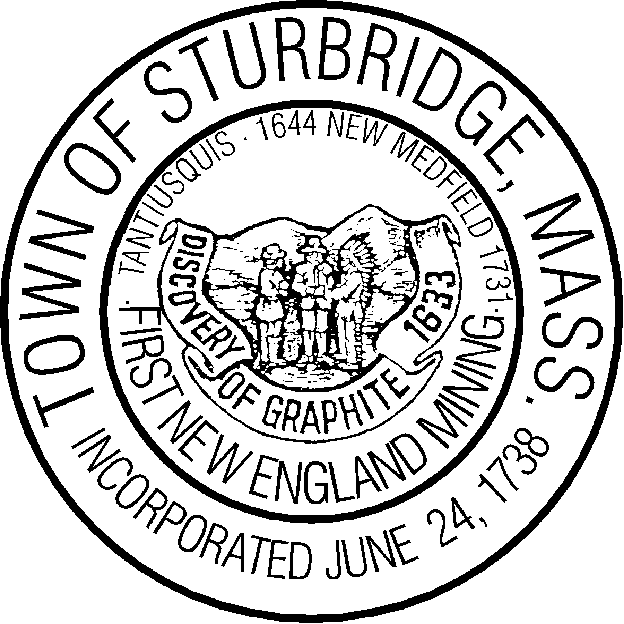 